湖南新合新生物医药有限公司疑似污染地块布点方案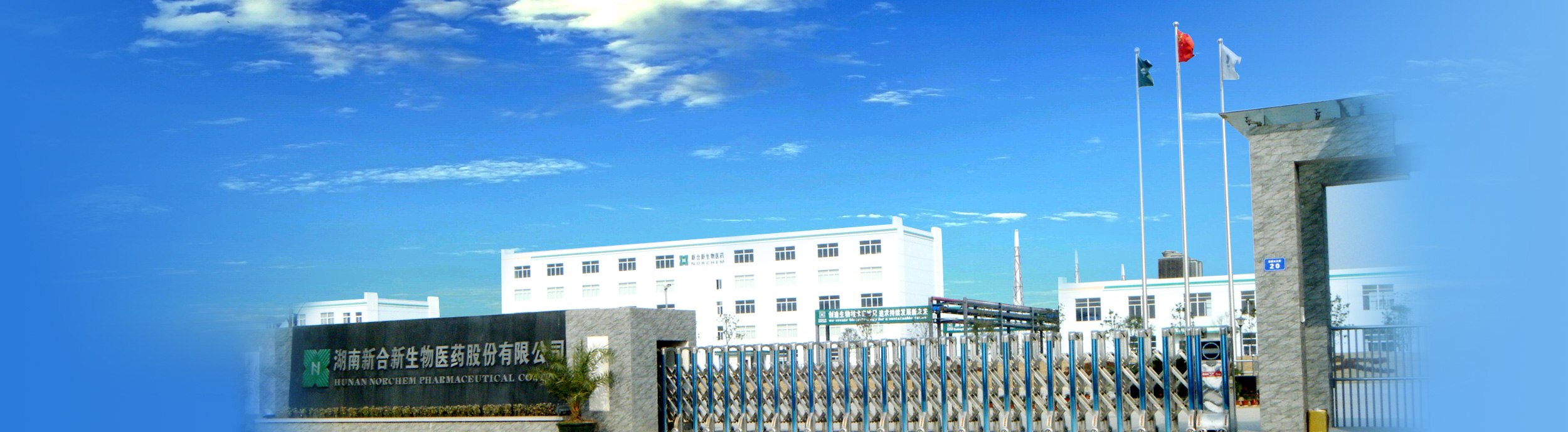 编制单位：湖南志远环境咨询服务有限公司编制日期：二O一八年八月湖南新合新生物医药有限公司地块风险筛查布点方案专家评审意见修改清单目   录1、总纲	- 1 -1.1 项目由来	- 1 -1.2 工作路线	- 2 -1.3 编制依据	- 3 -2. 工作程序与组织实施	- 4 -2.1 工作程序	- 4 -2.2 组织实施	- 5 -2.3 布点人员	- 5 -3. 识别疑似污染地块	- 6 -3.1 疑似污染地块识别方法	- 6 -3.2 企业基本情况	- 6 -4. 筛选布点区域	- 41 -5. 制定布点计划	- 42 -5.1 布点数量	- 42 -5.2 布点位置	- 44 -5.3 钻探深度	- 45 -5.4 采样深度	- 45 -5.5 测试项目	- 46 -6. 开展现场定点	- 48 -附件：附件1：疑似污染地块布点信息记录表附图：附图1：布点区域图附图2：项目平面布置图附图3：土壤布点图附图4：地下水布点图附图5：厂区排水走向图1、总纲1.1 项目由来为落实《全国土壤污染状况详查总体方案》要求，规范各地重点行业企业用地土壤污染状况调查的信息采集、初步采样调查、风险筛查与风险分级工作，生态环境部制定了组织编制了《重点行业企业用地调查信息采集技术规定（试行）》《在产企业地块风险筛查与风险分级技术规定（试行）》《关闭搬迁企业地块风险筛查与风险分级技术规定（试行）》《重点行业企业用地调查疑似污染地块布点技术规定（试行）》《重点行业企业用地调查样品采集保存和流转技术规定（试行）》。按照常德市生态环境保护委员会关于发布《常德市土壤环境重点监管企业名单（第一批）》的通知，常德市生态环境保护委员会征求各区县市（管理区）意见，经研究确定《常德市土壤环境重点监管企业名单（第一批）》共22家企业，列为高度关注地块。湖南新合新生物医药有限公司位列22家企业中，为对在产厂区地块进行风险筛查与风险分级，特委托湖南志远环境咨询服务有限公司进行相关报告的编制，湖南志远环境咨询服务有限公司接受委托后，按照《重点行业企业用地调查疑似污染地块布点技术规定（试行）》中的相关要求，编制完成了《湖南新合新生物医药有限公司疑似污染地块布点方案》。1.2 工作路线按照《在产企业地块风险筛查与分级技术规定（试行）》中的规定要求，逐步开展工作：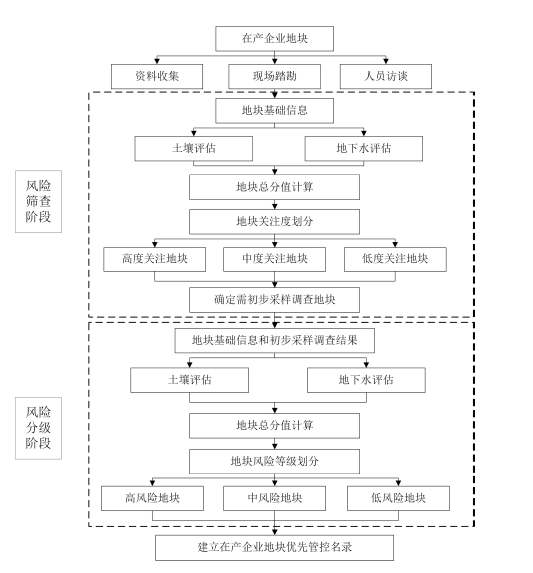 图1-1  在产企业地块风险筛查与风险分级工作程序由于湖南新合新生物医药有限公司为常德市生态环境保护委员会确定的高度关注地块，根据确定后的关注度，依据《重点行业企业用地调查疑似污染地块布点技术规定（试行）》、《重点行业企业用地调查样品采集保存和流转技术规定》开展地块初步采样调查，编制布点方案。1.3 编制依据1、《关于印发重点行业企业用地调查系列技术文件的通知》，环境保护部办公厅文件，环办土壤[2017]67号；2、《土壤污染防治行动计划》，国务院关于印发土壤污染防治行动计划的通知，国发[2016]31号；3、《污染地块土壤环境管理办法（试行）》，中华人民共和国环境保护部令第42号；4、《省级土壤污染状况详查实施方案编制指南》；5、《土壤环境质量建设用地土壤污染风险管控标准（试行）》（GB36600-2018）。2. 工作程序与组织实施2.1 工作程序疑似污染地块布点工作程序包括：识别疑似污染区域、筛选布点区域、制定布点计划、采样点现场确定、编制布点方案，工作程序见图2-1。图2-1  疑似污染地块布点工作程序2.2 组织实施湖南新合新生物医药有限公司用地调查疑似污染地块布点工作委托湖南志远环境咨询服务有限公司承担，我公司承接任务后组建了工作组，开展了疑似污染地块布点工作。工作组指定了1 名质量检查员，负责对布点工作的质量进行自审；设置了专门的质量监督检查组，负责对布点工作的质量进行内审；我公司组织专家对湖南新合新生物医药有限公司疑似污染地块布点方案进行了论证。地块使用权人湖南新合新生物医药有限公司配合布点工作的开展，为现场踏勘和布点等工作提供了条件。2.3 布点人员布点人员见表2-1。表2-1    布点人员3. 识别疑似污染地块3.1 疑似污染地块识别方法根据湖南新合新生物医药有限公司用地信息采集阶段获取的相关信息，开展踏勘工作，综合考虑污染源分布、污染物类型、污染物迁移途径等，识别疑似污染区域，并拍照记录。原则上按照下列次序识别疑似污染区域及其疑似污染程度，并结合地块实际情况进行确定：（1）根据已有资料或前期调查表明可能存在污染的区域；（2）曾发生泄露或环境污染事故的区域；（3）各类地下罐槽、管线、集水井、检查井等所在的区域；（4）固体废物堆放或填埋的区域；（5）原辅材料、产品、化学品、有毒有害物质以及危险废物等生产、贮存、装卸、使用和处置的区域；（6）其他存在明显污染痕迹或存在异味的区域。在了解湖南新合新生物医药有限公司生产工艺、生产设施布局的基础上，重点关注污染物排放点及污染防治设施区域，包括生产废水排放点、废液收集和处理系统、废水处理设施、固体废物堆放区域等。3.2 企业基本情况湖南新合新生物医药有限公司于2013年4月在津市市污水处理厂南侧、孟姜女大道东侧地块征地101637.9m2，建设生物发酵法年产30吨甾体化合物生产线，生产产品为氢化可的松，2013年10月29日，常德市环境保护局以常环建[2013]117号文件对该项目予以批复。项目征地时，地块现状为空地，无历史遗留问题。2016年，为解决资源紧缺问题，满足市场需求，公司又陆续扩建了利用植物甾醇生化-合成法年产70吨甾体药物及中间体项目、利用植物甾醇生化-合成法年产25吨甾体药物项目及甾体激素原料药GMP建设项目。2016年2月2日，湖南省环境保护厅以湘环评[2016]11号文件对GMP项目予以批复；2016年3月10日，常德市环境保护局以常环建[2016]61号文件对70吨甾体药物项目予以批复；2016年7月29日，常德市环境保护局以常环建[2016]120号文件对25吨甾体药物项目予以批复。地块西侧为孟姜女大道，东侧为澧水，北侧为津市市污水处理厂，南侧为湖南龙腾生物科技有限公司，地块500m范围没有居民。3.2.1 产品方案本企业产品方案见表3-1。表3-1  企业产品方案3.2.2 原辅材料原辅材料消耗见表3-2。表3-2  原辅材料消耗3.2.3 生产工艺流程1、氢化可的松生产工艺流程2、地塞米松生产工艺流程3、氟米松生产工艺流程4、氟米松酸合成工艺流程5、酸性脱羧物合成工艺流程6、倍他米松合成工艺流程7、米非司酮生产工艺流程8、醋酸四烯物生产工艺9、泼尼松龙生产工艺10、六甲强龙生产工艺11、群勃龙醋酸酯生产工艺12、美仑孕酮生产工艺13、左炔孕酮生产工艺14、乙基孕酮生产工艺15、雌酚酮生产工艺3.2.4 生产设施布局湖南新合新生物医药有限公司厂区自北向南建设4排建筑物，第1排自西向东依次布置C1仓库、C2仓库、C3仓库、C4氯气间、C5液体库、H8车间、溶剂储罐区、危废暂存间；第2排自西向东依次布置精干包车间J1、5栋合成车间(H1、H2、H3、H4、H5)；第3排自西向东依次布置动力车间D1、提取车间T1，烘料中心、污水处理中心；第4排自西向东依次布置食堂、倒班宿舍、发酵楼1、环保综合楼和污水处理设施。具体布置情况见附图1。3.2.5 危险废物暂存场所湖南新合新生物医药有限公司布置有危险废物暂存间1个，面积为200m2，具体布置情况见附图2。3.2.6 可能存在污染的区域湖南新合新生物医药有限公司可能存在污染的区域有生产装置区、废水处理设施、危险废物暂存间、溶剂储罐区。4. 筛选布点区域每个疑似污染地块应筛选不少于2 个布点区域。若各疑似污染区域的污染物类型相同，则依据疑似污染程度并结合实际情况筛选出布点区域。若各疑似污染区域的污染物类型不同，如分别为重金属、挥发性有机物、半挥发性有机物等，则每类污染物依据其疑似污染程度并结合实际情况，至少筛选出1个布点区域。根据前期调查及现场踏勘，公司未曾发生过泄露或环境污染事故，无存在明显污染痕迹或存在异味的区域。公司地块内地面均已进行硬化，所有车间、围堰、废水收集池、污水处理站等区域均进行了防腐防渗。各生产车间旁均设置有废水收集池收集车间内生产废水，收集池均进行了防腐防渗，厂区内无地下废水管线，车间收集池内的废水通过泵提升至地面再通过地面废水管网送至废水处理站。厂区内设置有1个危废暂存间；1个液体储罐区，共14个储罐，用于储存乙醇、甲醇、甲苯、盐酸、氨水、醋酸乙酯、丙酮、硫酸、三氯甲烷等易燃易爆液体；1个液体库，用于储存其他桶装液体。依据以上原则湖南新合新生物医药有限公司划分为3个布点区域：生产区、仓储区、废水处理站。疑似污染地块分区及编号见表4-1。表4-1  疑似污染地块分区及编号5. 制定布点计划5.1 布点数量5.1.1 土壤采样点数量根据《重点行业企业用地调查疑似污染地块布点技术规定（试行）》：“每个布点区域原则上至少设置2个土壤采样点，可根据布点区域大小、污染物分布等实际情况进行适当调整。”依据上述原则，湖南新合新生物医药有限公司厂区土壤采样点设置情况如下表所示。表5-1  土壤采样点设置5.1.2 地下水采样点数量津市地下水储量丰富，以涔澹农场至市北区地带为最多，0～7m 以内单井日出水量，达2200t/d以上，7m以下单井日出水量达 1000t/d以上。其它地段单井日出水量亦多在500-800t/d左右。津市市地下水分布为上层滞水和下部承压水，上层滞水零星存在于杂填土和淤泥中，由大气降水补给，汛期河水入渗补给，内河、湖泊入渗补给等，排泄主要是非汛期向澧水补给形成地下径流。地下水水位受季节性影响较大，水位埋深在1.3m-2.6m，年水位变化幅度小于1m，其所处地层渗透性弱，富水程度弱，渗透系数小于1m/d。承压水存在于角砾层，腹水程度中等，具有强渗透性，渗透系数约30m/d，据临近勘察资料调查，近5年内的场地承压水最高水位标高为34.50米左右，最低水位标高30.50米左右，变化幅度4米左右，水量较为丰富。根据《重点行业企业用地调查疑似污染地块布点技术规定（试行）》：“每个布点区域原则上至少设置1个地下水采样点，可根据布点区域大小、污染分布等实际情况进行适当调整。地块内设置三个以上地下水采样点的，应避免在同一直线上。”根据上述原则，湖南新合新生物医药有限公司厂区地下水采样点设置情况见表5-2。表5-2  地下水采样点设置5.2 布点位置5.2.1 土壤布点位置土壤布点应尽可能接近疑似污染源，并应在不影响企业正常生产、且不造成安全隐患或二次污染的情况下确定（例如钻探过程可能引起爆炸、坍塌、打穿管线或防渗层等）。若上述选定的布点位置现场不具备采样条件，应在污染物迁移的下游方向就近选择布点位置。土壤布点位置见表5-3。表5-3  土壤布点位置5.2.2 地下水布点位置地下水采样点应设置在疑似污染源所在位置（如生产设施、罐槽、污染泄漏点等）以及污染物迁移的下游方向。应优先选择污染源所在位置的土壤钻孔作为地下水采样点。地下水布点位置见表5-4。表5-4  地下水布点位置5.3 钻探深度5.3.1 土壤采样孔深度土壤采样孔深度原则上应达到地下水初见水位，土壤采样孔深度2m。5.3.2 地下水采样井深度地下水采样井以调查潜水层为主。采样井深度应达到潜水层底板，但不应穿透潜水层底板，采样井深度3m。5.4 采样深度5.4.1 土壤样品采样深度本企业地下水埋深较浅（<3m），每个采样点位在2个不同深度采集土壤样品。采样深度包括表层0cm-50cm、存在污染痕迹或现场快速检测识别出的污染相对较重的位置；若钻探至地下水位时，应在水位线附近50cm范围内和地下水含水层中各采集一个土壤样品。当土层特性垂向变异较大、地层厚度较大或存在明显杂填区域时，可适当增加土壤样品数量。5.4.2 地下水采样深度地下水采样深度在地下水水位线0.5m以下，2m以上。5.5 测试项目5.5.1 土壤测试项目依据《省级土壤污染状况详查实施方案编制指南》和企业实际情况确定测试项目，具体见表5-5。表5-5  土壤测试项目5.5.2 地下水测试项目依据《地下水质量标准》（GB/T14848-2017）和企业实际情况确定测试项目，具体见表5-6。表5-6  地下水测试项目6. 开展现场定点现场确定的采样位置需经地块使用权人湖南新合新生物医药有限公司法人签字认可。应对确定的采样位置用钉桩、旗帜等器材在现场进行标识，并测量坐标，参考“疑似污染地块布点信息记录表”记录确定的土壤和地下水点位相关信息并拍照。合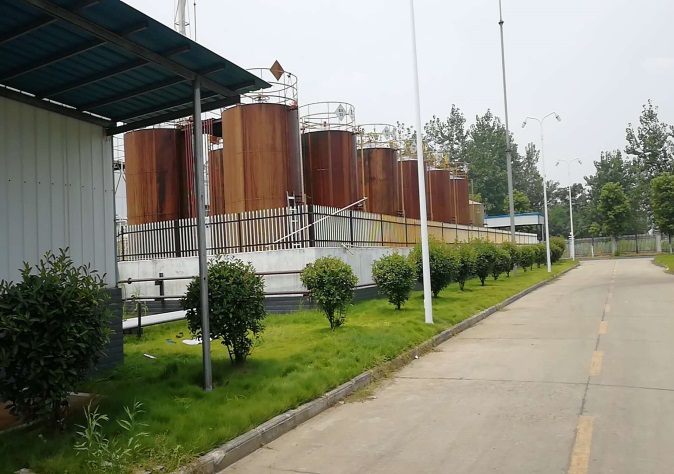 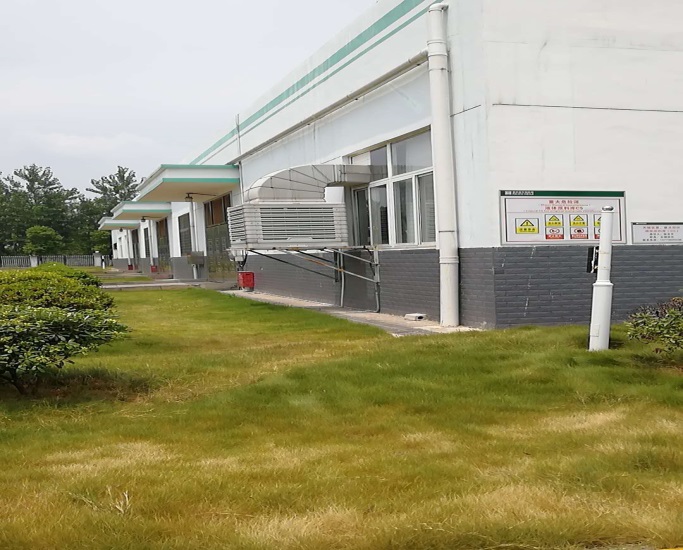 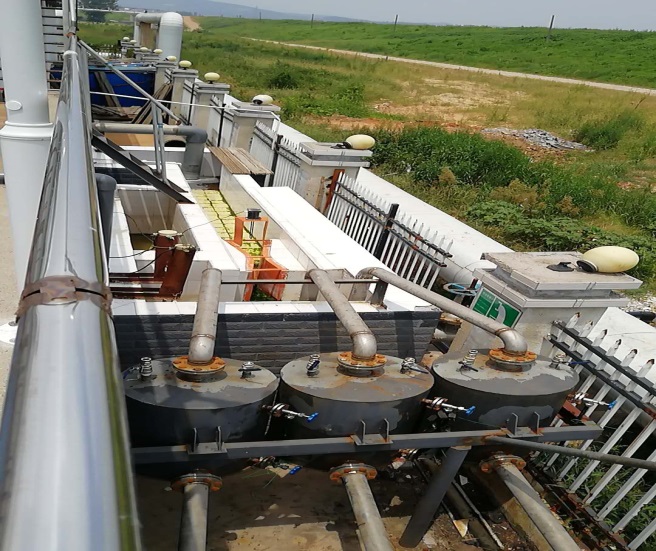 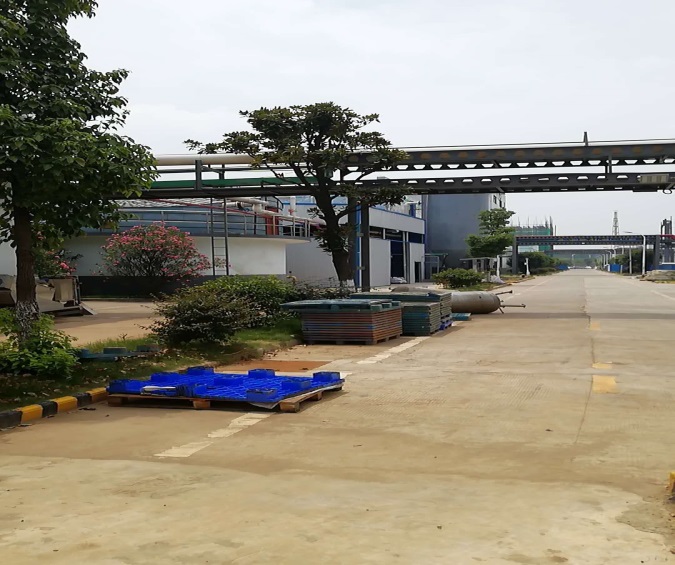 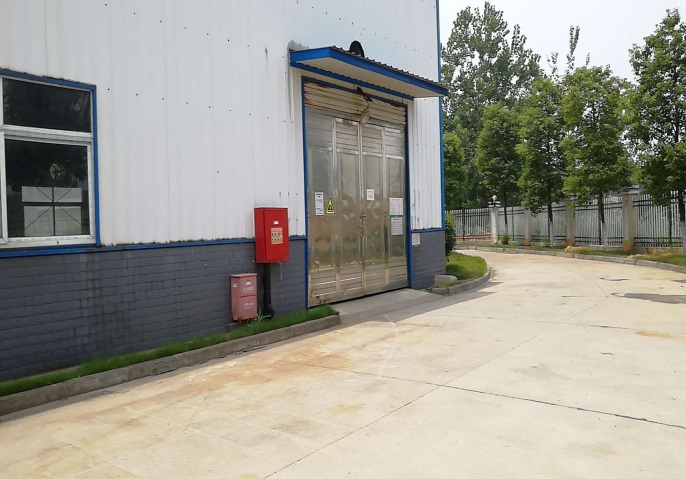 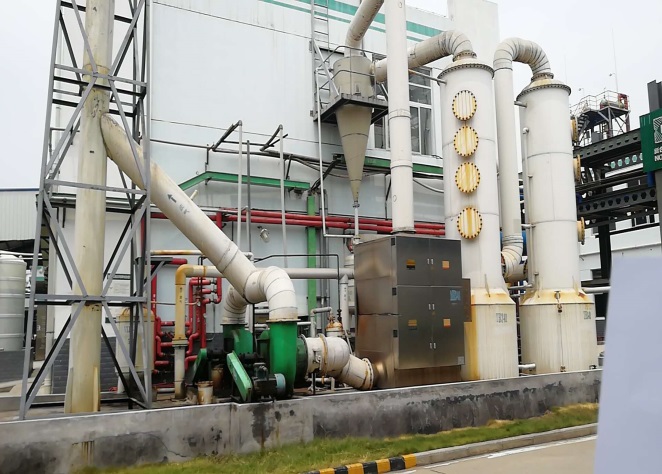 附件1：疑似污染地块布点信息记录表序号评审意见修改说明1完善项目由来，补充编制依据。补充现场调查篇章，完善企业基本情况、地块使用历史沿革及地块周边情况、环境保护目标。P1、P3；P6-72强化布点区域筛选过程分析，优化布点区域。P403严格按照《重点行业企业用地调查疑似污染地块布点技术规定》开展土壤和地下水布点。（土壤每个区域2个采样点、地下水位的高度影响采样深度应补充相关调查、优化地下水布点，三个点不应在一条直线上）P41-424严格按照《省级土壤污染状况详查实施方案编制指南》补充相关污染因子（根据《建设用地土壤污染风险管控标准（试行）》（GB36600-2018）核实监测项目）P455完善厂区土壤、地下水分区图等相关图件；补充布点位置描述及相关现场图片图件见附图1-5，现场图片见P48序号姓名职务工作经验1胡玉组长具有10年污染地块调查经验2朱清运副组长具有10年污染地块调查经验3张运广组员参加过全国土壤污染状况详查专项培训4刘嘉颖组员具有环境、土壤或水文地质等相关基础知识序号产品名称设计产能（t/a）1氢化可的松302地塞米松203氟米松/氟米松酸54酸性脱羧物505倍他米松206米非司酮57醋酸四烯物108泼尼松龙309六甲强龙1010群勃龙醋酸酯511美仑孕酮512左炔孕酮1013乙基孕酮514雌酚酮20序号生产线名称材料名称耗量（t/a）规格1氢化可的松硝酸钠41.61工业级（98.5%）2氢化可的松安琪酵母粉1.4生物发酵3氢化可的松葡萄糖6.27食用级4氢化可的松安琪酵母膏14.1生物发酵5氢化可的松磷酸二氢铵4.56工业级（98%）6氢化可的松甘油1.98工业级（97%）7氢化可的松泡敌（消泡剂）11.31工业一级8氢化可的松豆油21.47工业级（一级大豆油）9氢化可的松氢氧化钠92.7工业级（95%）10氢化可的松植物甾醇157.5（90-95%）11氢化可的松玉米浆干粉94.5食用级12氢化可的松自来水14755.1313氢化可的松甲醇670.65工业级（99%）14氢化可的松醋酸丁酯9.9工业级（99.8%）15氢化可的松石油醚62.92工业级（99.5%）16氢化可的松甲苯111.03工业级（99%）17氢化可的松葡萄糖113.4工业级18氢化可的松大豆油50.4食用级（一级大豆油）19氢化可的松三氯甲烷62.14工业级（99%）20氢化可的松活性炭12.0工业级21氢化可的松冰乙酸135.66工业级（98.0%）22氢化可的松醋酸锰8.52工业级（99.0%）23氢化可的松高锰酸钾34.08工业级（99.3%）24氢化可的松原甲酸三乙酯93.0工业级（99.5%）25氢化可的松三乙胺0.51工业级（99.9%）26氢化可的松乙二醇57.99工业级（99.9%）27氢化可的松对甲基苯磺酸1.05工业级（98.0%）28氢化可的松乙醇77.31工业级（99.5%）29氢化可的松硼氢化钠19.60工业级（98.0%）30氢化可的松浓盐酸39.88工业级（36.5%）31氢化可的松丙酮氰醇15.44工业级（98.0%）32氢化可的松碳酸钾6.95工业级（99.5%）33氢化可的松氯甲基二甲基氯硅烷26.75工业级（98.5%）34氢化可的松咪唑16.87工业级（99.0%）35氢化可的松苯乙烯5.79工业级（97.0%）36氢化可的松四氢呋喃（THF）45.54工业级（99.0%）37氢化可的松二异丙胺75.54工业级（98.0%）38氢化可的松环己烷4.42工业级（99%）39氢化可的松锂6.05工业级（98.0%）40氢化可的松三甲基氯硅烷12.86工业级（99.0%）41氢化可的松二甲基甲酰胺（PMF）15.19工业级（99.0%）42氢化可的松醋酸钾42.85工业级（98.0%）43氢化可的松纯净水450自制44地塞米松NCBT18.26公司内控45地塞米松醋酐11.2工业级46地塞米松二氯甲烷112工业级47地塞米松DMAP2.2工业级48地塞米松甲醇9.2工业级49地塞米松氢氟酸19.8工业级（70%）50地塞米松DMF13.2工业级51地塞米松氨水66.8工业级（18%）52地塞米松水476水53氟米松地塞米松5.35公司内控54氟米松吡啶3工业级55氟米松乙腈15.85工业级56氟米松苯甲酰氯6.35工业级57氟米松氢氧化钠3.35工业级（30%）58氟米松氟取代物6.25工业级59氟米松水46.5纯水60氟米松酸氟米松5.3公司内控61氟米松酸四氢呋喃9.7工业级62氟米松酸高碘酸钠2.9工业级63氟米松酸水38.1纯水64酸性脱羧物NCD-044.36公司内控65酸性脱羧物氯缩酮53.40工业级66酸性脱羧物镁 屑13.35工业级67酸性脱羧物1,2二溴乙烷2.23工业级68酸性脱羧物四氢呋喃133.50工业级69酸性脱羧物氯化铵8.90工业级70酸性脱羧物甲苯155.75工业级71酸性脱羧物吡啶22.25工业级72酸性脱羧物氯气13.35工业级73酸性脱羧物亚硫酸钠22.25工业级74酸性脱羧物碳酸钠11.13工业级75酸性脱羧物乙醇172.50工业级76酸性脱羧物钯碳2.30工业级77酸性脱羧物乙二醇98.00工业级78酸性脱羧物对甲苯磺酸2.45工业级79酸性脱羧物碳酸钠1.23工业级80酸性脱羧物水920.1纯化水81酸性脱羧物磷酸6.9工业级82酸性脱羧物氢气0.8工业级83酸性脱羧物氮气4.8工业级84倍他米松NCDM524.44公司内控85倍他米松二甲基甲酰胺147.4工业级86倍他米松冰醋酸5.12工业级87倍他米松水80.2纯化水88倍他米松醋酸钾9.76工业级89倍他米松二溴海因7.32工业级90倍他米松高氯酸1.22工业级（70%）91倍他米松亚硫酸钠1.83工业级92倍他米松氢氟酸110.0工业级（70%）93倍他米松氨水220.0工业级（28%）94米非司酮NCD57.598%95米非司酮溴乙烷2.099%96米非司酮丙炔0.8299%97米非司酮二氯甲烷12.1399%98米非司酮四氢呋喃5.699%99米非司酮氯化铵1.8699%100米非司酮吡啶0.3499%101米非司酮六氯丙酮0.9599%102米非司酮双氧水1.2499%103米非司酮镁0.9599%104米非司酮N．N-二甲基对溴苯胺4.9599%105米非司酮异丙醚0.7099%106米非司酮硫酸氢钾11.599%107米非司酮活性炭0.1399%108米非司酮乙醇1.0899%109米非司酮甲醇0.8999%110醋酸四烯物NCHT11.1498%111醋酸四烯物二氯甲烷7.699%112醋酸四烯物醋酐2.299%113醋酸四烯物甲醇6.799%114醋酸四烯物DMF1.7299%115醋酸四烯物甲基磺酰氯3.199%116醋酸四烯物氯化钠0.5599%117醋酸四烯物碳酸钠0.8899%118醋酸四烯物活性炭1199%119泼尼松龙氢化可的松41.1698%120泼尼松龙菌种3.0/121泼尼松龙葡萄糖75.399%122泼尼松龙消泡剂2.199%123泼尼松龙玉米浆干粉9.999%124泼尼松龙片碱2.499%125泼尼松龙吐温802.199%126泼尼松龙大豆油33.3食用级127泼尼松龙活性炭6.099%128泼尼松龙三氯甲烷3.8799%129泼尼松龙甲苯5.4699%130六甲强龙泼尼松龙14.798%131六甲强龙活性炭0.0899%132六甲强龙三氯甲烷2.0799%133六甲强龙原甲酸三乙酯8.8499%134六甲强龙乙醇10.6299%135六甲强龙对甲苯磺酸0.1299%136六甲强龙N-甲基苯胺4.6499%137六甲强龙甲醛水溶液6.4540%138六甲强龙碳酸钠5.7299%139六甲强龙四氢呋喃5.5499%140六甲强龙盐酸5.2430%141六甲强龙正丙醇0.5499%142六甲强龙环己烯4.6799%143六甲强龙钯炭0.45%144群勃龙醋酸酯NCD29.7498%145群勃龙醋酸酯甲醇4.8599%146群勃龙醋酸酯二氯甲烷10.099%147群勃龙醋酸酯氢氧化钠0.0199%148群勃龙醋酸酯碳酸钠0.1299%149群勃龙醋酸酯硼氢化钠0.7699%150群勃龙醋酸酯叔丁醇3.7599%151群勃龙醋酸酯甲苯1.9599%152群勃龙醋酸酯叔丁醇钾2.6399%153群勃龙醋酸酯氢氧化钾0.0399%154群勃龙醋酸酯四氢吡咯2.0399%155群勃龙醋酸酯氯化钠3.099%156群勃龙醋酸酯二氯二氰苯醌5.1299%157群勃龙醋酸酯焦亚硫酸钠0.199%158群勃龙醋酸酯吡啶1.099%159群勃龙醋酸酯醋酐2.3599%160群勃龙醋酸酯盐酸0.0820%161美仑孕酮环氧物6.7799%162美仑孕酮甲苯2.3899%163美仑孕酮环己酮3.3699%164美仑孕酮异丙醇铝0.499%165美仑孕酮醋酐0.2599%166美仑孕酮对甲苯磺酸0.699%167美仑孕酮吡啶0.4299%168美仑孕酮乙醇13.8899%169美仑孕酮原甲酸三乙酯2.699%170美仑孕酮二氯甲烷3.099%171美仑孕酮N-甲基苯胺1.9299%172美仑孕酮甲醛2.3940%173美仑孕酮钯碳0.1399%174美仑孕酮无水醋酸钠0.5399%175美仑孕酮环己烯0.5399%176左炔孕酮锂氨物11.6499%171左炔孕酮二氯甲烷12.099%178左炔孕酮环己酮4.5499%179左炔孕酮异丙醇铝1.099%180左炔孕酮氢氧化钾5.499%181左炔孕酮盐酸1.7430%182左炔孕酮炔气3.2699%183左炔孕酮四氢呋喃4.7799%184左炔孕酮乙醇1.199%185乙基孕酮丙酮4.3599%186乙基孕酮乙基锂氨物11.2699%187乙基孕酮盐酸0.620%188乙基孕酮盐酸0.8730%189乙基孕酮氢氧化钠0.6620%190乙基孕酮二氯甲烷699%191乙基孕酮环己酮4.0999%192乙基孕酮异丙醇铝0.599%193乙基孕酮乙二硫醇3.5199%194乙基孕酮甲醇2.3999%195乙基孕酮对甲苯磺酸0.0199%196乙基孕酮乙二醇2.5999%197乙基孕酮原甲酸三甲酯4.5799%198乙基孕酮三乙胺0.1599%199乙基孕酮四氢呋喃5.7799%200乙基孕酮双氧水1.1899%201乙基孕酮氢化锂0.8999%202乙基孕酮三苯基膦甲基氢溴酸盐6.9799%203乙基孕酮氢氧化钠2.4730%204雌酚酮ADD24.5698%205雌酚酮甲醇17.4899%206雌酚酮乙二醇6.7899%207雌酚酮原甲酸三乙酸14.5699%208雌酚酮对甲苯磺酸0.199%209雌酚酮三乙胺0.425%210雌酚酮四氢呋喃10.899%211雌酚酮联苯499%212雌酚酮金属锂0.7299%213雌酚酮二苯甲烷15.0299%214雌酚酮浓盐酸7.1410%215雌酚酮异丙醚2.8299%疑似污染地块分区编号生产区1A仓储区1B废水处理站1C疑似污染地块分区采样点数量编号位置原因生产区21A01H3车间废水收集池东侧车间废水排水管线出口四周生产区21A02提取车间东北角车间废水排水管线出口四周仓储区21B01液体库南侧有害物质装卸点仓储区21B02危废暂存间南侧危险固废堆放区废水处理站21C01沉淀池西侧排水管线经过处废水处理站21C02废水总排口附近排水管线出口四周厂区北侧对照点11D01污水处理中心北侧澧水大堤北侧对照点厂区南侧对照点11E01厂区入口值班室南侧南侧对照点疑似污染地块分区采样点数量编号位置原因生产区12A01H3车间废水收集池东侧车间废水排水管线出口四周仓储区12B01液体库西侧有害物质装卸点废水处理站12C01沉淀池西侧排水管线经过处对照点（上游）12D01C1仓库西侧疑似污染地块分区采样点数量编号位置备注生产区21A01东经111°52'40.40"，北纬29°33'53.01"H3车间废水收集池东侧生产区21A02东经111°52'40.32"，北纬29°33'49.96"提取车间东北角仓储区21B01东经111°52'35.03"，北纬29°33'54.60"液体库南侧仓储区21B02东经111°52'39.24"，北纬29°33'57.30"危废暂存间南侧废水处理站21C01东经111°52'43.93"，北纬29°33'51.66"沉淀池西侧废水处理站21C02东经111°52'46.28"，北纬29°33'51.23"废水总排口附近厂区北侧对照点11F01东经111°52'41.46"，北纬29°33'56.90"污水处理中心北侧澧水大堤厂区南侧对照点11G01东经111°52'34.55"，北纬29°33'46.55"厂区入口值班室南侧疑似污染地块分区采样点数量编号位置备注生产区12A01东经111°52'40.40"，北纬29°33'53.01"车间废水排水管线出口四周仓储区12B01东经111°52'35.03"，北纬29°33'54.60"有害物质装卸点废水处理站12C01东经111°52'43.93"，北纬29°33'51.66"排水管线经过处对照点（上游）12D01东经111°52'31.73"，北纬29°33'52.87"疑似污染地块分区编号测试项目生产区1A01pH、镉、铅、铬、铜、锌、镍、汞、砷、氰化物、氟化物、二氯乙烯、二氯甲烷、二氯乙烷、氯仿、三氯乙烷、四氯化碳、二氯丙烷、三氯乙烯、三氯乙烷、四氯乙烯、四氯乙烷、二溴氯甲烷、溴仿、三氯丙烷、六氯丁二烯、六氯乙烷、苯、甲苯、氯苯、乙苯、二甲苯、苯乙烯、三甲苯、二氯苯、三氯苯、硝基苯、苯酚、硝基酚、二甲基酚、二氯酚、C10-C40总量生产区1A02pH、镉、铅、铬、铜、锌、镍、汞、砷、氰化物、氟化物、二氯乙烯、二氯甲烷、二氯乙烷、氯仿、三氯乙烷、四氯化碳、二氯丙烷、三氯乙烯、三氯乙烷、四氯乙烯、四氯乙烷、二溴氯甲烷、溴仿、三氯丙烷、六氯丁二烯、六氯乙烷、苯、甲苯、氯苯、乙苯、二甲苯、苯乙烯、三甲苯、二氯苯、三氯苯、硝基苯、苯酚、硝基酚、二甲基酚、二氯酚、C10-C40总量仓储区1B01pH、三氯甲烷、苯、甲苯、二甲苯仓储区1B02pH、三氯甲烷、苯、甲苯、二甲苯废水处理站1C01pH、氟化物、二氯甲烷、三氯甲烷、氯仿、苯、甲苯、二甲苯、C10-C40总量废水处理站1C02pH、氟化物、二氯甲烷、三氯甲烷、氯仿、苯、甲苯、二甲苯、C10-C40总量上风向对照点1F01pH、镉、铅、铬、铜、锌、镍、汞、砷、氰化物、氟化物、二氯乙烯、二氯甲烷、二氯乙烷、氯仿、三氯乙烷、四氯化碳、二氯丙烷、三氯乙烯、三氯乙烷、四氯乙烯、四氯乙烷、二溴氯甲烷、溴仿、三氯丙烷、六氯丁二烯、六氯乙烷、苯、甲苯、氯苯、乙苯、二甲苯、苯乙烯、三甲苯、二氯苯、三氯苯、硝基苯、苯酚、硝基酚、二甲基酚、二氯酚、C10-C40总量下风向对照点1G01pH、镉、铅、铬、铜、锌、镍、汞、砷、氰化物、氟化物、二氯乙烯、二氯甲烷、二氯乙烷、氯仿、三氯乙烷、四氯化碳、二氯丙烷、三氯乙烯、三氯乙烷、四氯乙烯、四氯乙烷、二溴氯甲烷、溴仿、三氯丙烷、六氯丁二烯、六氯乙烷、苯、甲苯、氯苯、乙苯、二甲苯、苯乙烯、三甲苯、二氯苯、三氯苯、硝基苯、苯酚、硝基酚、二甲基酚、二氯酚、C10-C40总量类别名称测试项目常规项目pH、总硬度、溶解性总固体、硫酸盐、氯化物、铁、锰、铜、锌、铝、挥发酚、阴离子表面活性剂、硫化物、、高锰酸盐指数、氨氮、硝酸盐、亚硝酸盐、氰化物、汞、镉、砷、铬、铅、苯、甲苯、三氯甲烷、四氯化碳地块编码地块名称布点日期布点人员疑似污染区域编号识别依据特征污染物备注疑似污染区域1A疑似污染区域1B疑似污染区域1C疑似污染区域1D疑似污染区域疑似污染区域布点区域编号筛选依据特征污染物备注布点区域2A布点区域2B布点区域布点区域土壤点位编号布点位置钻探深度/m测试项目土壤点位1AXX土壤点位1BXX土壤点位土壤点位土壤点位地下水点位编号布点位置钻探深度/m测试项目地下水点位2AXX地下水点位2BXX地下水点位地下水点位组长签字签字日期